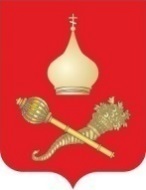 РОССИЙСКАЯ ФЕДЕРАЦИЯРОСТОВСКАЯ ОБЛАСТЬТАЦИНСКИЙ РАЙОНМУНИЦИПАЛЬНОЕ ОБРАЗОВАНИЕ«ЕРМАКОВСКОЕ СЕЛЬСКОЕ ПОСЕЛЕНИЕ»АДМИНИСТРАЦИЯ ЕРМАКОВСКОГО СЕЛЬСКОГО ПОСЕЛЕНИЯПОСТАНОВЛЕНИЕ«21» декабря 2023 года            	     № 154                          ст. Ермаковская      В соответствии с Земельным кодексом РФ, Федеральным законом от 06.10.2003 № 131-ФЗ «Об общих принципах организации местного самоуправления   в   Российской    Федерации», с постановлением администрации Ермаковского сельского поселения от 25.09.2018 года №65/1 «Об утверждении Порядка разработки, реализации оценки эффективности муниципальных программ Ермаковского сельского поселения», постановлением администрации Ермаковского сельского поселения от 03.10.2018 № 68/1 «Об утверждении Перечня муниципальных программ Ермаковского сельского поселения» администрация Ермаковского сельского поселения ПОСТАНОВЛЯЮ:1. Утвердить муниципальную программу Ермаковского сельского поселения «Охрана и использование земель на территории Ермаковского сельского поселения», согласно приложению, к настоящему постановлению. 2. Настоящее постановление вступает в силу со дня его официального опубликования.3. Контроль за выполнением настоящего постановления оставляю за собой.Глава Администрации Ермаковскогосельского поселения                                                                  Е.В. КалашниковПаспортмуниципальной программы Ермаковского сельского поселения «Охрана и использование земель на территории Ермаковского сельского поселения»Приоритеты и цели в сфере охраны и использования земель на территории Ермаковского сельского поселения»Земля - важнейшая часть общей биосферы, использование ее связано со всеми другими природными объектами: водами, лесами, животным и растительным миром, полезными ископаемыми и иными ценностями недр земли. Без использования и охраны земли практически невозможно использование других природных ресурсов.Использование значительных объемов земельного фонда в различных целях накладывает определенные обязательства по сохранению природной целостности всех звеньев экосистемы окружающей среды. В природе все взаимосвязано. Поэтому нарушение правильного функционирования одного из звеньев, будь то лес, животный мир, земля, ведет к дисбалансу и нарушению целостности экосистемы. Территории природного комплекса - лесные массивы, водные ландшафты, овражные комплексы, озелененные пространства природоохранные зоны и другие выполняют важнейшую роль в решении задачи обеспечения условий устойчивого развития муниципального образования.В природе все взаимосвязано. Поэтому нарушение правильного функционирования одного из звеньев, будь то лес, животный мир, земля, ведет к дисбалансу и нарушению целостности экосистемы.Нерациональное использование земли, потребительское и бесхозяйственное отношение к ней приводят к нарушению выполняемых ею функций, снижению природных свойств.Охрана земель только тогда может быть эффективной, когда обеспечивается рациональное землепользование.Проблемы устойчивого социально-экономического развития Ермаковского сельского поселения и экологически безопасной жизнедеятельности его жителей на современном этапе тесно связаны с решением вопросов охраны и использования земель. На уровне сельского поселения можно решать местные проблемы охраны и использования земель самостоятельно, причем полным, комплексным и разумным образом в интересах не только ныне живущих людей, но и будущих поколений.На уровне сельского поселения можно решать местные проблемы охраны и использования земель самостоятельно, причем полным, комплексным и разумным образом в интересах не только ныне живущих людей, но и будущих поколений.На территории Ермаковского сельского поселения имеются земельные участки различного разрешенного использования.Наиболее ценными являются земли сельскохозяйственного назначения, относящиеся к сельскохозяйственным угодьям.Пастбища и сенокосы на территории поселения по своему культурно-техническому состоянию преимущественно чистые. Сенокосы используются фермерскими и личными подсобными хозяйствами.Приоритетной целью в области Программы являются;- использование земель способами, обеспечивающими сохранение экологических систем, способности земли быть средством, основой осуществления хозяйственной и иных видов деятельности;- предотвращение деградации, загрязнения, захламления, нарушения земель, других негативных (вредных) воздействий хозяйственной деятельности;- обеспечение улучшения и восстановления земель, подвергшихся деградации, загрязнению, захламлению, нарушению, другим негативным (вредным) воздействиям хозяйственной деятельности; - улучшение земель, экологической обстановки в сельском поселении; сохранение и реабилитация природы сельского поселения для обеспечения здоровья и благоприятных условий жизнедеятельности населения;- систематическое проведение инвентаризация земель, выявление нерационально используемых земель в целях передачи их в аренду (собственность);- обеспечение улучшения и восстановления земель, подвергшихся деградации, нарушению и другим негативным (вредным) воздействиям;- сохранения качества земель (почв) и улучшение экологической обстановки;- защита и улучшение условий окружающей среды для обеспечения здоровья и благоприятных условий жизнедеятельности населения.Задачами программы является:- повышение эффективности использования и охраны земель;- оптимизация деятельности в сфере обращения с отходами производства и потребления;- проведение инвентаризации земель.Сведения о показателях муниципальной программы и их значениях приведены в приложении № 1.Перечень основных мероприятий муниципальной программы приведен в приложении № 2.Расходы бюджета сельского поселения на реализацию муниципальной программы приведены в приложении № 3.        Расходы на реализацию муниципальной программы приведены в приложении № 4.Приложение № 1к муниципальной программе Ермаковского сельского поселения «Охрана и использование земель на территории Ермаковского сельского поселения»СВЕДЕНИЯ 
о показателях муниципальной программы Ермаковского сельского поселения «Охрана и использование земель на территории Ермаковского сельского поселения» и их значениях                                                    Приложение № 2                     к муниципальной программе Ермаковского сельского поселения «Охрана и использование земель на территорииЕрмаковского сельского поселения»ПЕРЕЧЕНЬ
основных мероприятий, муниципальной программы Ермаковского сельского поселения«Охрана и использование земель на территории Ермаковского сельского поселения» и их значенияхПриложение № 3                           к муниципальной программе Ермаковского сельского поселения «Охрана и использование земель на территории Ермаковского сельского поселения»РАСХОДЫбюджета сельского поселения на реализацию муниципальной программы Ермаковского сельского поселения «Охрана и использование земель на территории Ермаковского сельского поселения»Приложение № 2                                               к муниципальной программе Ермаковского сельского поселения «Охрана и использование земель на территории Ермаковского сельского поселения»          РАСХОДЫна реализацию муниципальной программы Ермаковского сельского поселения «Охрана и использование земель на территории Ермаковского сельского поселения»Об утверждении муниципальной программы Ермаковского сельского поселения «Охрана и использование земель на территории Ермаковского сельского поселения»Приложение к Постановлению Администрации Ермаковского сельского поселения от «21» декабря 2023 года №154Наименование муниципальной программыНаименование муниципальной программыНаименование муниципальной программыМуниципальная программа по охране и использованию земель на территории Ермаковского сельского поселения (далее – Программа)Ответственный исполнитель муниципальной программыОтветственный исполнитель муниципальной программыОтветственный исполнитель муниципальной программыАдминистрация Ермаковского сельского поселенияСоисполнители муниципальной программыУчастники муниципальной программыСоисполнители муниципальной программыУчастники муниципальной программыСоисполнители муниципальной программыУчастники муниципальной программыОтсутствуютОтсутствуютПодпрограммы муниципальной программыПодпрограммы муниципальной программыПодпрограммы муниципальной программыОтсутствуютЦели муниципальной программыЦели муниципальной программыЦели муниципальной программыПовышение эффективности охраны и использованию земель на территории Ермаковского сельского поселения в том числе:-обеспечение рационального использования земель;-обеспечение охраны плодородия земель;-сохранение, защита и улучшение условий окружающей среды.Основные задачи муниципальной программыОсновные задачи муниципальной программыОсновные задачи муниципальной программыОбеспечение организации рационального использования и охраны земель на территории Ермаковского сельского поселения сельского поселенияЭтапы и сроки реализации муниципальной программыЭтапы и сроки реализации муниципальной программыЭтапы и сроки реализации муниципальной программыЭтапы реализации не выделяются.Сроки реализации программы: 2024 – 2030 годыРесурсное обеспечение муниципальной программыРесурсное обеспечение муниципальной программыРесурсное обеспечение муниципальной программыОбъем бюджетных ассигнований на реализацию муниципальной программы из средств местного бюджета составляет 0,0 тыс. рублей за счет местного бюджета.в том числе по годам:в 2024 году –   0,0 тыс. руб.в 2025 году –   0,0 тыс. руб.в 2026 году –   0,0 тыс. руб.в 2027 году –   0,0 тыс. руб.в 2028 году –   0,0 тыс. руб.в 2029 году –   0,0 тыс. руб.в 2030 году –   0,0 тыс. руб.средств внебюджетных источников - не предусмотреныОжидаемые результаты реализации муниципальной программы Ожидаемые результаты реализации муниципальной программы –Упорядочение землепользования; вовлечение в оборот новых земельных участков; эффективное использование и охрана земель; восстановление нарушенных земель; увеличение налогооблагаемой базы.Упорядочение землепользования; вовлечение в оборот новых земельных участков; эффективное использование и охрана земель; восстановление нарушенных земель; увеличение налогооблагаемой базы.Упорядочение землепользования; вовлечение в оборот новых земельных участков; эффективное использование и охрана земель; восстановление нарушенных земель; увеличение налогооблагаемой базы.№п/пНомер и наименование показателя Вид показателяЕдиница измеренияЗначения показателейЗначения показателейЗначения показателейЗначения показателейЗначения показателейЗначения показателейЗначения показателей№п/пНомер и наименование показателя Вид показателяЕдиница измерения20242025202620272028202920301234567891011Муниципальная программа «Охрана и использование земель на территории Ермаковского сельского поселения»Муниципальная программа «Охрана и использование земель на территории Ермаковского сельского поселения»Муниципальная программа «Охрана и использование земель на территории Ермаковского сельского поселения»Муниципальная программа «Охрана и использование земель на территории Ермаковского сельского поселения»Муниципальная программа «Охрана и использование земель на территории Ермаковского сельского поселения»Муниципальная программа «Охрана и использование земель на территории Ермаковского сельского поселения»Муниципальная программа «Охрана и использование земель на территории Ермаковского сельского поселения»Муниципальная программа «Охрана и использование земель на территории Ермаковского сельского поселения»Муниципальная программа «Охрана и использование земель на территории Ермаковского сельского поселения»Муниципальная программа «Охрана и использование земель на территории Ермаковского сельского поселения»Муниципальная программа «Охрана и использование земель на территории Ермаковского сельского поселения»1.Показатель 1. Эффективное использование и охрана земель ведомственныйда/нетдадададададада1.Показатель 1.1 Использование и охрана земель на территории Ермаковского сельского поселения.ведомственныйда/нетдадададададада№п/пНомер и наименование основного мероприятия подпрограммыНомер и наименование основного мероприятия подпрограммыСоисполнитель, участник, ответственный за исполнение основного мероприятияСрокСрокОжидаемый результат (краткое описание)Последствияне реализацииосновногомероприятияСвязь с показателями муниципальной программы (подпрограммы)№п/пНомер и наименование основного мероприятия подпрограммыНомер и наименование основного мероприятия подпрограммыСоисполнитель, участник, ответственный за исполнение основного мероприятияначала реализацииокончания реализацииОжидаемый результат (краткое описание)Последствияне реализацииосновногомероприятияСвязь с показателями муниципальной программы (подпрограммы)1123456781.1.Разъяснение гражданам земельного законодательства РФАдминистрация Ермаковского сельского поселения, сектор экономики и финансов01 января 2024 г.31 декабря 2030 г.Эффективное использование, вовлечение в оборот новых земельных участков, охрана земель.Снижение уровня экологической обстановки, ухудшение условий окружающей среды-2.2.Выявление фактов самовольного занятия земельных участковАдминистрация Ермаковского сельского поселения, сектор экономики и финансов01 января 2024 г.31 декабря 2030 г.Увеличение налогооблагаемой базы.Снижение уровня налогооблагаемой базы-3.3.Контроль за использованием земель сельскохозяйственного назначения по целевому назначениюАдминистрация Ермаковского сельского поселения, сектор экономики и финансов01 января 2024 г.31 декабря 2030 г.Эффективное использование, вовлечение в оборот новых земельных участков, охрана земель.Снижение уровня экологической обстановки, ухудшение условий окружающей среды-4.4.Выявление неосвоенных земельных участков на территории Ермаковского сельского поселенияАдминистрация Ермаковского сельского поселения, сектор экономики и финансов01 января 2024 г.31 декабря 2030 г.Эффективное использование, вовлечение в оборот новых земельных участков, охрана земель.Снижение уровня экологической обстановки, ухудшение условий окружающей среды-5.5.Выявление пустующих и нерационально используемых земель и своевременное вовлечение их в хозяйственный оборотАдминистрация Ермаковского сельского поселения, сектор экономики и финансов01 января 2024 г.31 декабря 2030 г.Увеличение налогооблагаемой базы.Снижение уровня налогооблагаемой базы-Наименование основного мероприятияОтветственный исполнитель, соисполнители, участникиКод бюджетной классификации расходовКод бюджетной классификации расходовКод бюджетной классификации расходовКод бюджетной классификации расходовОбъем расходов, всего (тыс. рублей)В том числе по годам реализации муниципальной программыВ том числе по годам реализации муниципальной программыВ том числе по годам реализации муниципальной программыВ том числе по годам реализации муниципальной программыВ том числе по годам реализации муниципальной программыВ том числе по годам реализации муниципальной программыВ том числе по годам реализации муниципальной программыНаименование основного мероприятияОтветственный исполнитель, соисполнители, участникиГРБСРзПрЦСРВРОбъем расходов, всего (тыс. рублей)20242025202620272028202920301234567891011121314Муниципальная программа                 «Охрана и использование земель на территории Ермаковского сельского поселения»всегов том числе: ––––––––––––Муниципальная программа                 «Охрана и использование земель на территории Ермаковского сельского поселения»Администрация Ермаковского сельского поселения, сектор экономики и финансов951–––––––––––Основное мероприятие 1.Разъяснение гражданам земельного законодательства РФАдминистрация Ермаковского сельского поселения, сектор экономики и финансов951–––––––––––Основное мероприятие 2.Выявление фактов самовольного занятия земельных участковАдминистрация Ермаковского сельского поселения, сектор экономики и финансов951–––––––––––Основное мероприятие 3.Контроль за использованием земель сельскохозяйственного назначения по целевому назначениюАдминистрация Ермаковского сельского поселения, сектор экономики и финансов951–––––––––––Основное мероприятие 4.Выявление неосвоенных земельных участков на территории Ермаковского сельского поселенияАдминистрация Ермаковского сельского поселения, сектор экономики и финансов951–––––––––––Основное мероприятие 5.Выявление пустующих и нерационально используемых земель и своевременное вовлечение их в хозяйственный оборотАдминистрация Ермаковского сельского поселения, сектор экономики и финансов951–––––––––––Наименование муниципальной программыИсточник финансированияОбъем расходов,всего(тыс. рублей)В том числе по годам реализации муниципальной программыВ том числе по годам реализации муниципальной программыВ том числе по годам реализации муниципальной программыВ том числе по годам реализации муниципальной программыВ том числе по годам реализации муниципальной программыВ том числе по годам реализации муниципальной программыВ том числе по годам реализации муниципальной программыНаименование муниципальной программыИсточник финансированияОбъем расходов,всего(тыс. рублей)2024год2025год2026год2027год2028год2029год2030год12345678910Муниципальная программа                 «Охрана и использование земель на территории Ермаковского сельского поселения»всего ––––––––Муниципальная программа                 «Охрана и использование земель на территории Ермаковского сельского поселения»областной бюджет––––––––Муниципальная программа                 «Охрана и использование земель на территории Ермаковского сельского поселения»федеральный бюджет––––––––Муниципальная программа                 «Охрана и использование земель на территории Ермаковского сельского поселения»местный бюджет––––––––Муниципальная программа                 «Охрана и использование земель на территории Ермаковского сельского поселения»внебюджетные источники––––––––